 МУНИЦИПАЛЬНОЕ УЧРЕЖДЕНИЕ«УПРАВЛЕНИЕ ОБРАЗОВАНИЯ»ЭЛЬБРУССКОГО МУНИЦИПАЛЬНОГО РАЙОНАКАБАРДИНО-БАЛКАРСКОЙ РЕСПУБЛИКИ361624, Кабардино-Балкарская Республика, город Тырныауз, проспект Эльбрусский, №-39Тел.4-39-25, e-mail:obrelbrus@yandex.ru09.09.2021г.                                          г. Тырныауз                                                    № 139    П  Р  И  К  А  З	О порядке проведения школьного этапа  всероссийской олимпиады школьников в 2021 - 2022 учебном году В соответствии с Порядком организации и проведения олимпиад и иных интеллектуальных и  творческих конкурсов, физкультурных мероприятий и спортивных мероприятий, направленных на выявление и развитие у обучающихся интеллектуальных и творческих способностей, способностей к занятиям физической культурой и спортом, интереса к научной (научно-исследовательской) деятельности, творческой деятельности, физкультурно-спортивной деятельности, на пропаганду научных знаний, творческих и спортивных достижений, утвержденный приказом МУ «Управление образования»  местной администрации Эльбрусского муниципального района  19.09.2014 года №159/1, с Порядком проведения всероссийской олимпиады школьников, утвержденного приказом Министерства образования и науки Российской Федерации от 27 ноября 2020 года №678 «Об утверждении Порядка проведения всероссийской олимпиады школьников»,  с приказом  № 22/808  Министерства просвещения, науки и по делам молодежи Кабардино-Балкарской Республики от 8 сентября 2021 года «О проведении школьного этапа всероссийской олимпиады школьников 2021-2022 учебного года по физике, биологии, химии, астрономии, математике и информатике на технологической платформе «Сириус. Курсы»ПРИКАЗЫВАЮ:Утвердить график проведения школьного этапа всероссийской олимпиады школьников в образовательных организациях  Эльбрусского муниципального района (приложение 1).Утвердить  составы муниципальных предметно-методических комиссий по каждому общеобразовательному предмету (приложение 2).Муниципальным предметно-методическим комиссиям разработать задания на школьный  этап всероссийской олимпиады школьников с учётом методических рекомендаций, подготовленных центральными предметно-методическими комиссиями  по каждому общеобразовательному предмету.Провести в 2021 - 2022 учебном году школьный  этап  всероссийской олимпиады школьников в соответствии с Порядком проведения всероссийской олимпиады школьников, утвержденного приказом Министерства образования и науки Российской Федерации от 27 ноября 2020 года №678 «Об утверждении Порядка проведения всероссийской олимпиады школьников», с организационно-технологической моделью проведения школьного этапа всероссийской олимпиады школьников в образовательных организациях  Эльбрусского муниципального района, с приказом  № 22/808  Министерства просвещения, науки и по делам молодежи Кабардино-Балкарской Республики от 8 сентября 2021 года «О проведении школьного этапа всероссийской олимпиады школьников 2021-2022 учебного года по физике, биологии, химии, астрономии, математике и информатике на технологической платформе «Сириус.Курсы» и с утвержденным графиком проведения школьного этапа всероссийской олимпиады школьников в образовательных организациях  Эльбрусского муниципального района.Назначить  ответственными за проведение школьного  этапа всероссийской олимпиады школьников: - заведующую методическим кабинетом  Бапинаеву Э.И.;  - инженера - программиста  РРЦ  Кочкарова А.М.;- методиста по   учебным дисциплинам  Атмурзаеву А.И.;- методиста по   учебным дисциплинам Ахматову А.Д.;- методиста по   учебным дисциплинам Джаппуеву А.С.;- методиста по   учебным дисциплинам Маккаеву Ф.И; - методиста по   начальной школе Беккиеву М.И.Руководителям  ОО района: назначить ответственных специалистов за проведение школьного этапа всероссийской олимпиады школьников; назначить технических специалистов, ответственных за технологическое сопровождение школьного этапа всероссийской олимпиады школьников на Портале олимпиады Кабардино-Балкарской Республики; представить составы жюри по всем образовательным предметам (за исключением 6 предметов: астрономии, физики, математики, химии, информатики, биологии) школьного этапа олимпиады на утверждение   в МУ «Управление образования» местной администрации Эльбрусского муниципального района в срок до 15 сентября 2021 года;обеспечить своевременное ознакомление родителей с Порядком проведения всероссийской олимпиады школьников (см.п.25);по окончании школьного этапа всероссийской олимпиады школьников своевременно представить протоколы жюри по всем образовательным предметам (за исключением 6 предметов: астрономии, физики, математики, химии, информатики, биологии) школьного этапа олимпиады   в МУ «Управление образования» местной администрации Эльбрусского муниципального района на утверждение;по окончании школьного этапа всероссийской олимпиады школьников своевременно представить  в МУ «Управление образования» местной администрации Эльбрусского муниципального района аналитический отчёт о результатах выполнения олимпиадных заданий;обеспечить своевременное публикование работ участников школьного этапа всероссийской олимпиады школьников на школьном сайте.Контроль за исполнением данного приказа оставляю за собой.Начальник  управления образования                                    Атакуева Н. М.Приложение 1к приказу МУ «Управление образования» № 139  от 09.09.2021г. «О порядке проведения школьного этапа ВсОШ в 2021-2022 учебном году»УТВЕРЖДАЮ:Начальник  управленияобразования администрации Эльбрусского района ________________  Атакуева Н.М. Графикпроведения школьного этапа  всероссийской олимпиады школьниковв 2021- 2022 учебном годуПриложение 2к приказу МУ «Управление образования» № 139 от 09.09.2021г. «О порядке проведения школьного этапа ВсОШ в 2021-2022 учебном году»УТВЕРЖДАЮ:начальник  управленияобразования администрации Эльбрусского района ________________  Атакуева Н.М. СОСТАВЫ МУНИЦИПАЛЬНЫХ ПРЕДМЕТНО-МЕТОДИЧЕСКИХ КОМИССИЙМуниципальнэ IуэхущIапIэКъэбэрдей-БалъкъэрРеспубликэми Эльбрус муниципальнэ куейм щIэныгъэмкIэ и управленэ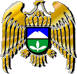 Муниципал учреждениеКъабарты-Малкъар РеспубликаныЭльбрус муниципал району билимБериу управлениясы№ п/пНаименование предметаКласс Дата проведенияФизика7-1128 сентябряРусский язык4-1130 сентябряОБЖ  5-11 1 октябряГеография 5-11 4 октябряБиология 5-11 5 октябряТехнология 5-11 6 октябряПраво 5-11 7 октябряЛитература5-11 8 октябряЭкономика 5-1111 октября Химия 7-1112 октябряАстрономия 5-1114 октябряИностранные языки5-1115 октября История 5-1118 октябряМатематика 4-1119 октябряФизическая культура5-1120 октябряОбществознание 5-1121 октябряМХК5-1122 октябряЭкология 5-1125 октябряИнформатика5-1126 октября№№п/пПредметФ.И.О.Образовательное учреждение1.Экономика Маккаева Ф.И.Куратор, методист РУО1.Экономика Чочаева М.Ш.Руководитель РМО1.Экономика Джаппуева Ф.И.МОУ «СОШ №6» г.Тырныауза1.Экономика Борчаева Л.М.МОУ «СОШ №3» г.Тырныауза1.Экономика Теппеева Р.С.МОУ «Гимназия» г. Тырныауз1.Экономика Узденова М.С.МОУ «СОШ №4 им. Т.М.Энеева» с.п. Кёнделен1.Экономика Ахматов З.М.МОУ «СОШ»с.Былым1.Экономика Гежаева Д.Р.МОУ «СОШ»с.В.Баксан1.Экономика Кяров В.А.МОУ «Лицей №1»г.Тырныауза1.Экономика Хапаева Е.И.МОУ «СОШ»с.Терскол2.ЭкологияДжаппуева А.С.Куратор, методист РУО2.ЭкологияУзденова З.З.МОУ «СОШ№3» г.Тырныауза2.ЭкологияМусукаева М. ЖМОУ «Лицей №1» г. Тырныауз2.ЭкологияБиттирова Е.Ю.МОУ «СОШ №6» г.Тырныауза2.ЭкологияКурданова А.К.МОУ «СОШ» с. Эльбрус2.ЭкологияАхмедова М.МОУ «СОШ» п. Нейтрино2.ЭкологияОтарова А.Ю.МОУ «СОШ №1» с. Кенделен3.География Джаппуева А.С.Куратор, методист РУО3.География Острянова Н,К.Руководитель РМО3.География Ахматова Л.Х.МОУ «СОШ №6» г. Тырныауз3.География Соттаева М.Х.МОУ «СОШ» с.п. Нейтрино3.География Соттаев А.Б.МОУ «СОШ» с. Бедык3.География Шумляева Н.В.МОУ «СОШ» п. Терскол3.География Кульчаев А.Д.МОУ «СОШ№1»с.Кёнделен3.География Губанова В.Н.МОУ «СОШ №3» г.Тырныауза4.ИсторияМаккаева Ф.И.Куратор, методист РУО4.ИсторияЧочаева М.Ш.Руководитель РМО4.ИсторияТеппеева Р.С.МОУ «Гимназия» г. Тырныауз4.ИсторияМизиева М.М.МОУ «СОШ №3» г.Тырныауза4.ИсторияХапаева Е.И.МОУ «СОШ» с..Терскол4.ИсторияАхматова Р.Х.МОУ «СОШ»с.Былым4.ИсторияКяров В.А.МОУ «Лицей№1»4.ИсторияБарасбиева Ф.М.МОУ «СОШ№1»с.Кёнделен4.ИсторияУзденова М.С.МОУ «СОШ №4 им. Т.М.Энеева» с.п. Кёнделен5.Русский язык Маккаева Ф.И.Куратор, методист РУО5.Русский язык Беккиева М.И.Куратор, методист РУО5.Русский язык Джаппуева А.А.Руководитель РМО5.Русский язык Джазаева В.И.МОУ «Лицей №1» г. Тырныауз 5.Русский язык Байзуллаева З.А.МОУ «Лицей №1» г. Тырныауз5.Русский язык Блинова Л.А.МОУ «СОШ №3» г. Тырныауз5.Русский язык Хаджиева Х.З.МОУ «Гимназия№5» г. Тырныауз5.Русский язык Узденова Д.Х.МОУ «СОШ №6» г. Тырныауз 5.Русский язык Моллаева И.С.МОУ «СОШ » с.Нейтрино5.Русский язык Мирзоева С.М.МОУ «СОШ » с.Бедык5.Русский язык Гулиева З.А.МОУ «СОШ » с.Лашкута5.Русский язык Таппасханова А.И.МОУ «СОШ №6» г. Тырныауз 5.Русский язык Гулиева А.А.МОУ «СОШ» с. Эльбрус5.Русский язык Атакуева З.О.МОУ «СОШ» с. Былым5.Русский язык Мирзоева Н.Ю. (4 класс) МОУ «Лицей №1» г. Тырныауз5.Русский язык Щелокова В.В (4класс)МОУ «СОШ» с. Терскол6.ЛитератураМаккаева Ф.И.Куратор, методист РУО6.ЛитератураДжаппуева А.А.Руководитель РМО6.ЛитератураЭльджуркаева З.И.МОУ «Лицей №1» г. Тырныауз 6.ЛитератураМастафова А.Х.МОУ «Лицей №1» г. Тырныауз6.ЛитератураЖолаева Ж.Ш.МОУ «СОШ №3» г. Тырныауз6.ЛитератураМакаренко Г.В. МОУ «Гимназия№5» г. Тырныауз 6.ЛитератураУзденова Д.Х.МОУ «СОШ №6» г. Тырныауз 6.ЛитератураЭнеева Ж.Х.МОУ «СОШ №1 им. А.Ж. Доттуева» с. Кёнделен6.ЛитератураОтарова Ф.И.МОУ «СОШ№4 им. Т.М.Энеева» с.Кёнделен6.ЛитератураСозаева Ф.Ж.МОУ «СОШ » с.Лашкута6.ЛитератураТаппасханова А.И.МОУ «СОШ №6» г. Тырныауз 6.ЛитератураБайдаева Р.Ю.МОУ «СОШ» с. Терскол6.ЛитератураХаджиева Х.З.МОУ «Гимназия№5» г. Тырныауз6.ЛитератураАхматова М.М.МОУ «СОШ» с. Былым7.Английский языкБапинаева Э.И.Куратор, методист РУО7.Английский языкШаваева З.М.Руководитель РМОМОУ «СОШ» с.Терскол7.Английский языкШишкова Н.Л.МОУ «Лицей №1» г. Тырныауз 7.Английский языкЖашуева Л.И.МОУ «Лицей №1» г. Тырныауз7.Английский языкМахиева А.М.МОУ «СОШ №1» с.Кенделен7.Английский языкАхметова Ф.Х.МОУ «СОШ №6» г.Тырныауза7.Английский языкОсманова О.Б.МОУ «Гимназия №5» г. Тырныауз 7.Английский языкЭтезова А.Ш.МОУ «Гимназия №5» г. Тырныауз 7.Английский языкГулиева Ж.И.МОУ «СОШ» с.В.Баксан7.Английский языкКулиева З.А.МОУ «СОШ»с.Былым8.Немецкий языкБапинаева Э.И.Куратор, методист РУО8.Немецкий языкГеккиева Р.Ю.МОУ «Лицей №1» г. Тырныауз8.Немецкий языкЭтезова Ф.И.МОУ «СОШ №3» г.Тырныауза8.Немецкий языкТеммоева С.М.МОУ «Гимназия №5» г. Тырныауз9.Технология  (мальчики)Атмурзаева А.И.Куратор, методист РУО9.Технология  (мальчики)Джаппуев С.С.МОУ «СОШ» с.В.Баксан9.Технология  (мальчики)Кульчаев А.Д.МОУ «СОШ№1» с.Кёнделен9.Технология  (мальчики)Гергоков А-А.З.МОУ «СОШ№4» с.Кёнделен9.Технология  (мальчики)Соттаев З.И. МОУ «СОШ №3»   г. Тырныауз10.Технология (девочки)Атмурзаева А.И.Куратор, методист РУО10.Технология (девочки)Непеева С.Л.МОУ «СОШ» с. Эльбрус10.Технология (девочки)Алиева Р.Х.МОУ «СОШ»с.Былым10.Технология (девочки)Айтекова С.А.МОУ «СОШ №3»   г. Тырныауз10.Технология (девочки)Бапинаева Р.Х.МОУ «СОШ№1» с.Кёнделен10.Технология (девочки)Закожурникова Н.В.МОУ «Гимназия»   г. Тырныауз11.Физическая культураАтмурзаева А.И.Куратор, методист РУО11.Физическая культураПочаткова  Н .М.Руководитель РМО11.Физическая культураСурков Р.А.МОУ «СОШ №3»   г. Тырныауз11.Физическая культураШаваев И.Н.МОУ «СОШ»с.Былым11.Физическая культураБалаев Н.Х.МОУ «СОШ№3»с.Кёнделен11.Физическая культураАбулькин Р.Х.МОУ «Лицей №1» г. Тырныауз12.ОБЖАтмурзаева А.И.Куратор, методист РУО12.ОБЖЯровой С.Н.Руководитель РМО12.ОБЖШаваев И.Н.МОУ «СОШ» с. Былым13.ОбществознаниеМаккаева Ф.И.Куратор, методист РУО13.ОбществознаниеЧочаева М.Ш.Руководитель РМО13.ОбществознаниеДжаппуева Ф.И.МОУ «СОШ №6» г.Тырныауза13.ОбществознаниеБорчаева Л.М.МОУ «СОШ №3» г.Тырныауза13.ОбществознаниеТеппеева Р.С.МОУ «Гимназия» г. Тырныауз13.ОбществознаниеУзденова М.С.МОУ «СОШ №4 им. Т.М.Энеева» с.п. Кёнделен13.ОбществознаниеАхматов З.М.МОУ «СОШ»с.Былым13.ОбществознаниеГежаева Д.Р.МОУ «СОШ»с.В.Баксан13.ОбществознаниеКяров В.А.МОУ «Лицей №1»г.Тырныауза13.ОбществознаниеХапаева Е.И.МОУ «СОШ»с.Терскол14.МХКМаккаева Ф.И.Куратор, методист РУО14.МХКХаджиева А.М.Руководитель РМО14.МХКАкаева Д.Н.МОУ «СОШ№1»с.Кёнделен14.МХКБутаева И.В.МОУ «Гимназия» г.п.  Тырныауз15.ПравоМаккаева Ф.И.Куратор, методист РУО15.ПравоЧочаева М.Ш.Руководитель РМО15.ПравоДжаппуева Ф.И.МОУ «СОШ №6» г.Тырныауза15.ПравоБорчаева Л.М.МОУ «СОШ №3» г.Тырныауза15.ПравоТеппеева Р.С.МОУ «Гимназия» г.п.  Тырныауз15.ПравоАхматова Р.Х.МОУ «СОШ»с.Былым15.ПравоГежаева Д.Р.МОУ «СОШ»с.В.Баксан15.ПравоКяров В.А.МОУ «Лицей №1»г.Тырныауза15.ПравоГулиева Т.М.МОУ «СОШ»с.Терскол